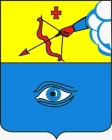 ПОСТАНОВЛЕНИЕ _14.06.2023__                                                                                                    № _2/12_г. ГлазовОб утверждении заключения о результатах публичных слушаний по проекту решения Глазовской городской Думы "О внесении изменений в Устав муниципального образования "Город Глазов"В соответствии с Федеральным законом РФ от 06.10.2003 N 131-ФЗ "Об общих принципах организации местного самоуправления в Российской Федерации", Положением «О порядке организации и проведения публичных слушаний на территории муниципального образования «Город Глазов», утвержденным решением Глазовской городской Думы от 02.06.2005г. №447, руководствуясь Уставом муниципального образования «Город Глазов»,П О С Т А Н О В Л Я Ю:1. Утвердить прилагаемое заключение о результатах публичных слушаний по проекту решения Глазовской городской Думы «О внесении изменений в Устав муниципального образования «Город Глазов».2. Заключение о результатах публичных слушаний подлежит официальному опубликованию.3. Контроль за исполнением настоящего постановления оставляю за собой.Глава города Глазова						             С.Н. Коновалов                                                                                                           Приложение к постановлению  Главы города Глазова   от «14» июня 2023 г. № _2/12_ЗАКЛЮЧЕНИЕо результатах публичных слушаний по проекту решения Глазовской городской Думы «О внесении изменений в Устав муниципального образования «Город Глазов»Публичные слушания по проекту решения Глазовской городской Думы «О внесении изменений в Устав муниципального образования «Город Глазов» проведены по инициативе Главы города Глазова  Коновалова С.Н. на основании постановления Главы города Глазова от 18.05.2023 №2/11 «О назначении публичных слушаний».             Время и место проведения публичных слушаний: 5 июня  2023 года в 18 часов, в конференц-зале Администрации  города Глазова по адресу: г. Глазов, ул. Динамо, д. 6.            По итогам регистрации участников в публичных слушаниях приняли участие 15 человек.  В числе участников слушаний Председатель Глазовской городской Думы, Глава муниципального образования «город Глазов», жители города Глазова. Информирование общественности о публичных слушаниях проведено в соответствии с действующим законодательством и в порядке, установленном Глазовской городской Думой. Постановление  Главы города Глазова  от 18.05.2023 №2/11 «О назначении публичных слушаний»,  проект решения Глазовской городской Думы  «О внесении изменений в Устав муниципального образования «Город Глазов», а также Порядок участия граждан в его обсуждении были опубликованы в газете «Красное Знамя» № 18 от 20 мая 2023 года, размещены на официальном портале муниципального образования «Город Глазов» 18.05.2023 (по состоянию на 05.06.2023 в 17.00 зарегистрировано 71 посещение страницы), размещены на федеральной государственной информационной системе "Единый портал государственных и муниципальных услуг (функций)" 22.05.2023. По проекту решения Глазовской городской Думы, вынесенному на публичные слушания, для включения их в протокол публичных слушаний до начала проведения публичных слушаний от жителей муниципального образования «Город Глазов» предложения не поступили. Председательствующий проинформировал, что согласно положению «О порядке организации и проведения публичных слушаний на территории муниципального образования «Город Глазов», утвержденному решением Глазовской городской Думы от 02.06.2005 №447, публичные слушания проходят в следующем порядке: - выступление  начальника управления организационной и кадровой работы Трефиловой Н.А.(до 30 минут);- вопросы к докладчику в устной и письменной форме;- выступления желающих участников слушаний (в порядке поступления заявок до 10 минут).Заключение о результатах публичных слушаний после утверждения его Главой города Глазова будет направлено в Глазовскую городскую Думу для учета мнения участников публичных слушаний при принятии решения по обсуждаемому проекту, а также опубликовано в официальных средствах  информации.В ходе обсуждения проекта решения Глазовской городской Думы «О внесении изменений в Устав муниципального образования город Глазов» начальник управления организационной и кадровой работы Администрации города Глазова Трефилова Н.А. пояснила следующее. Рассматриваемый проект решения Глазовской городской Думы «О внесении изменений в Устав муниципального образования «Город Глазов» разработан с целью приведения некоторых статей Устава в соответствие с Федеральным законом от 01.05.2019 № 87-ФЗ «О внесении изменений в Федеральный закон «Об общих принципах организации местного самоуправления в Российской Федерации», Федеральным законом от 06.10.2003 N 131-ФЗ «Об общих принципах организации местного самоуправления в Российской Федерации», Федеральным законом от 21.12.2021 N 414-ФЗ «Об общих принципах организации публичной власти в субъектах Российской Федерации», Федеральным законом от 06.02.2023 N 12-ФЗ «О внесении изменений в Федеральный закон «Об общих принципах организации публичной власти в субъектах Российской Федерации» и отдельные законодательные акты Российской Федерации».В целом, изменения коснулись следующих статей Устава муниципального образования «Город Глазов»:  1) титульного листа и статьи 1 (Наименование, статус и территория муниципального образования), предлагаемая редакция с учетом вносимых изменений:На титульном листе слова «МУНИЦИПАЛЬНОГО ОБРАЗОВАНИЯ «ГОРОД ГЛАЗОВ» заменить словами «ГОРОДСКОГО ОКРУГА «ГОРОД ГЛАЗОВ» УДМУРТСКОЙ РЕСПУБЛИКИ»;1.2. Абзаца первого части 1 статьи 1, предлагаемая редакция с учетом вносимых изменений:«1. Полное наименование муниципального образования: городской округ «Город Глазов» Удмуртской Республики;»;1.3. По всему тексту Устава слова «муниципальное образование «Город Глазов» в соответствующем падеже заменить словами «городской округ «Город Глазов» Удмуртской Республики» в соответствующем падеже;2) части 4 статьи 23 (Глава муниципального образования "Город Глазов"), предлагаемая редакция с учетом вносимых изменений: «4. Глава городского округа «Город Глазов» Удмуртской Республики осуществляет свои полномочия на постоянной основе.В случае применения к Главе городского округа «Город Глазов» Удмуртской Республики по решению суда мер процессуального принуждения в виде заключения под стражу или временного отстранения от должности, его полномочия временно исполняет Первый заместитель Главы Администрации города Глазова.В случаях, когда Глава городского округа «Город Глазов» Удмуртской Республики временно (в связи с болезнью, отпуском, домашнего ареста) не может исполнять свои обязанности, их исполняет Первый заместитель Главы Администрации города Глазова, а в его отсутствие - один из заместителей Главы Администрации города Глазова, определяемый:1) правовым актом Главы городского округа «Город Глазов» Удмуртской Республики - в связи с болезнью Главы города Глазова (при невозможности издания Главой города Глазова правового акта - решением Глазовской городской Думы);2) правовым актом Главы городского округа «Город Глазов» Удмуртской Республики - в связи с отпуском Главы города Глазова;3) решением Глазовской городской Думы - в связи с домашним арестом Главы го-родского округа «Город Глазов» Удмуртской Республики.»;3) статьи 28 (Статус депутата Глазовской городской Думы), предлагаемая редакция с учетом вносимых изменений: Статью 28 дополнить частью 7.1. следующего содержания: «7.1. Полномочия депутата Глазовской городской Думы прекращаются досрочно решением Глазовской городской Думы в случае отсутствия депутата без уважительных причин на всех заседаниях городской Думы в течение шести месяцев подряд.»;Абзац первый части 8 статьи 28 изложить в следующей редакции: «8. Полномочия депутата Глазовской городской Думы прекращаются досрочно по основаниям, предусмотренным пунктами 1, 6, 7, 10 части 7, частью 7.1 настоящей статьи, с момента вступления в силу решения Глазовской городской Думы о досрочном прекращении полномочий депутата Глазовской городской Думы.».4) предлагаем проект решение Глазовской городской Думы «О внесении изменений в устав муниципального образования «Город Глазов» дополнить пунктом 2 следующего содержания:«Действие положений части 7.1 статьи 28 настоящего Устава (в редакции настоящего решения) не распространяется на правоотношения, возникшие до 1 марта 2023 года. Исчисление срока, предусмотренного частью 7.1 статьи 28 настоящего Устава (в редакции настоящего решения), начинается не ранее указанной даты».В ходе обсуждения проекта с участниками публичных слушаний, от Максимовой К.А. поступили следующие предложения:1) в преамбулу проекта решения внести следующие изменения: исключить Федеральный закон от 21.12.2021 N 414-ФЗ «Об общих принципах организации публичной власти в субъектах Российской Федерации», поскольку данный закон не применяется в контексте изменений, вносимых в Устав муниципального образования «Город Глазов»; 2) в титульный лист и абзац первый части 1 статьи 1 внести изменения следующего содержания: дополнить наименование «городской округ «Город Глазов» Удмуртской Рес-публики» словами «муниципальное образование» и, соответственно, по всему тексту внести изменения в соответствующем падеже; 3) дополнить абзац второй пункта 4 предлагаемого проекта решения «О внесении изменений в Устав муниципального образования «Город Глазов» словами «В случае досрочного прекращения полномочий Главы муниципального образования «Городской округ «Город Глазов» Удмуртской Республики» или» (основание: ч.7. ст.36 Федерального закона от 06.10.2003 N 131-ФЗ «Об общих принципах организации местного самоуправления в Российской Федерации»); 4) в абзаце третьем пункта 4 слова «домашнего ареста» заменить словами «домашним арестом». 5) направить проект решения Глазовской городской Думы «О внесении изменений в Устав муниципального образования «Город Глазов» для рассмотрения и принятия в Глазовскую городскую Думу с учетом предложений. Председательствующий задал вопросы: - Есть вопросы у участников публичных слушаний? Есть желающие выступить? Есть замечания, изменения в проект решения? Есть предложения? Нет.          По итогам обсуждения, поступило предложение направить проект решения Глазовской городской Думы «О внесении изменений в Устав муниципального образования «Город Глазов» для рассмотрения и принятия в Глазовскую городскую Думу с учетом предложений._______________________________________________________________________________заключение подготовлено Управлением организационной и кадровой работы Администрации города ГлазоваГлавамуниципального образования«Город Глазов» «Глазкар» муниципал кылдытэтлэнтöроез